AllThatCounts GmbHHerr Thore Johansson Straße 12345067 Beispielstadt Ort, den TT.MM.JJJJSehr geehrter Herr Johansson,Sie bieten mit der Ausbildung zum IT-System-Elektroniker DIE berufliche Perspektive, die ich mir für meine Zukunft vorstelle. Seit Jahren interessiere ich mich für die Arbeit mit Elektronik und lebe dieses Interesse im Bereich des elektronischen Modellbaus aus. Die Konstruktion von Schaltungen und die Lösung elektronischer Probleme und Aufgaben faszinieren mich. Mein Interesse zeigt sich auch in meinen Noten, da ich sowohl in Mathematik als auch in Physik jeweils eine 1 vorweisen kann. Im Rahmen meines Praktikums zur Berufsorientierung habe ich zwei Wochen bei der Werkmeister GmbH in Weinhausen die IT-System-Elektroniker des Unternehmens begleitet. Das Unternehmen war – wie Sie dem Zeugnis entnehmen können – mit meiner Leistung sehr zufrieden. Vor allem meine Teamfähigkeit, die seit mehreren Jahren in der Fußballmannschaft des FC Musterhausen trainiere, konnte ich hier beweisen.Ihr Unternehmen ist mein Wunsch-Ausbildungsbetrieb. Das liegt vor allem an dem hervorragenden Ruf und den positiven Erfahrungsberichten, die ich von Mitarbeitern im Internet gefunden habe. Gerne möchte ich meinen beruflichen Weg mit einer Ausbildung nei Ihnen beginnen. Über eine Einladung zum Vorstellungsgespräch freue ich mich daher sehr.Mit freundlichen Grüßen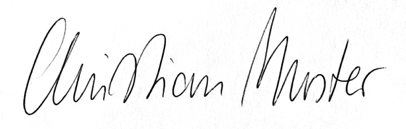 Bewerbung zur Ausbildung
Als IT-System-ElektronikerIhre Stellenanzeige bei karrieresprung.de vom TT.MM.JJJJAnlagen:DeckblattLebenslaufZeugnisse